Campañas de concienciación civismo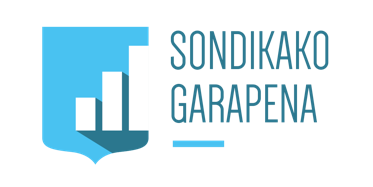 Gestión prioritariaDESCRIPCIÓNMejora de la convivencia de los ciudadanos, mediante la mejora de determinadas actitudes, centradas en:PerrosCarteles/limpiezaRuidosAparcamientosRelacionado con “Paneles para Carteles Informativos”, SDK-GS.PR-29Acciones planteadasIniciar varias campañas diferenciadas en el tiempo para la mejora de la convivencia en el municipio.Campaña de cuidado de los perros. Salud e higiene.Habilitar un lugar donde los perros puedan estar sueltos bajo la vigilancia de sus dueños, salvo si son de raza peligrosa.Campaña para mantener limpio el municipio, en lo referencia a carteles, limpieza y depósito de enseres.Campaña para evitar ruidos molestos.Campaña para evitar aparcar en zonas no habilitadas para ello.seguimiento DEL PROYECTO. ACCIONES A REALIZAR/REALIZADAS2019 Noviembre	 Inicio campaña concienciación para aparcar en zonas habilitadas para ello. Periodo de 2 meses para concienciar mediante avisos en lugar de multas. En Enero-Febrero, sancionar. Informar en Aitu!, App, Facebook.2019 Diciembre	Inicio campaña animales domésticos. Sensibilización mediante carteles informativos (APP, Web, gaztetxe, ludotekas …), información de la ubicación de los pipikan, colaboración ciudadana desde el buen talante, para mejorar determinadas conductas. Habilitar un espacio para el esparcimiento de las mascotas.2020 Enero 	Inicio campaña para mantener limpio el municipio. Sensibilización mediante carteles informativos (APP, Web, gaztetxe, ludotekas …), eliminación de carteles de zonas inadecuadas, localización de puntos negros de suciedad.2021 Febrero	Inicio campaña evitar ruidos molestos  mediante carteles informativos (APP, Web, gaztetxe, ludotekas …)2021 – 2023 	Repetición de campañas a modo de recordatorio, de aquellas que sea necesario.nº identificativoSDK-GS.PR-27 PRESUPUESTO ASIGNADO¿0 €?  Sondikako Udala